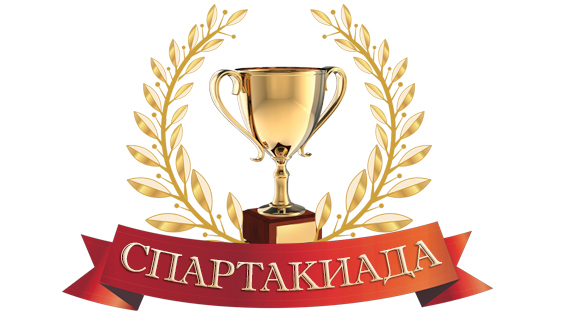              Итоговые  результаты  соревнований                     по  лыжным  гонкам           по программе  Спартакиады  ГУП «ТЭК СПб»                     15 – 17 февраля  2019г                                                              Место проведения  -  Б/О «УЮТ»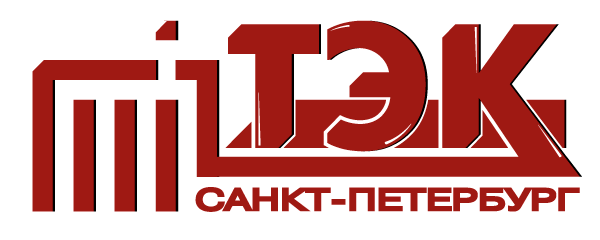        Государственное унитарное предприятие      «Топливно-энергетический комплекс Санкт-Петербурга»№ п/пФилиалФилиалОчки, по сумме личных рез-тов          ЭСТАФЕТЫ          ЭСТАФЕТЫ          ЭСТАФЕТЫ          ЭСТАФЕТЫ Всего очков       Общее место№ п/пФилиалФилиалОчки, по сумме личных рез-тов   женщины   женщины   мужчины   мужчины Всего очков       Общее место№ п/пФилиалФилиалОчки, по сумме личных рез-тов  местоОчки  местоочки Всего очков       Общее местоУправлениеУправление5,50138м 30с   1     31ч 04м 49с39,5013ФЭИ ФЭИ-25,752  40м 35с  3,5    21ч 03м 11с  3,5 12,7523ФЭИ5,75  3,5  3,5 12,7523ФЭИФЭИ-15,755 1ч 15м 27с  3,5    51ч 12м 43с  3,5 12,752 ПОСММ ПОСММ9,35342м 32с3159м 56с113,353    ФТС    ФТС12,75     41ч 06м 50с  4    41ч 12м 18с  4 20,754